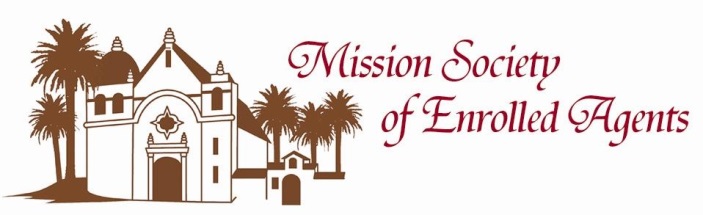 POSITION DESCRIPTION The following competencies are required for this position: Qualifications – Desirable:Knowledge, Skills & Experience (Essential):Knowledge, Skills & Experience (Desirable):ORGANIZATIONAL RELATIONSHIPSReports to: Manages: Internal Contacts: External Contacts: ORGANIZATIONAL AUTHORITY Decisions made in the position: Decisions referred: 1. POSITION IDENTIFICATION Title ________________________________________Functional Area ____________________Reports to ____________________2. POSITION OBJECTIVE 3. COMPETENCIES REQUIRED Communication Team work Problem solving Self Management Planning and organizing Technology Having a range of IT skills Learning Managing own learning Initiative and enterprise 4. KEY PERFORMANCE OBJECTIVES 4. KEY PERFORMANCE OBJECTIVES Outputs Key Performance Indicator 5. PERSON SPECIFICATION QUALIFICATIONS/KNOWLEDGE/EXPERIENCE 6. ORGANIZATIONAL RELATIONSHIPS/AUTHORITY 8. GENERAL RESPONSIBILITIES 